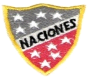 Escuela Particular Las Naciones Nº1973        Avenida Las Naciones 800 MaipúRBD : 25808-3 Fono: 7712401	Escuelalasnaciones1973@hotmail.comProfesora: Paula Ortiz Herrera.	GUÍA DE  LENGUAJE Y COMUNICACIÓN“COMPRENSIÓN DE POEMA”3° BÁSICO Nombre: ____________________________________Fecha: _______________LOS POEMAS.Los poemas, son obras literarias, del género poético, escritas en verso, que buscan expresar las emociones o impresiones del mundo para el autor, en donde es común el uso de la rima y otras herramientas del lenguaje. Lo que se busca con la poesía, la belleza y su manifestación a través de la escritura.El  texto poético  es el que se escribe en verso, es decir, se divide en estrofas. Las estrofas son conjuntos de versos que se separan de otros por espacios en blanco. Se llama verso a cada una de las líneas escritas que forman la estrofa.Rima es la repetición de una secuencia de fonemas a partir de la sílaba tónica al final de dos o más versos. La rima se establece a partir de la última vocal acentuada, incluida ésta¿Cómo pueden ser las rimas?Rima encadenada: Es cuando la rima se va entrelazando a todo lo largo de las estrofas.Rima Asonante: Cuando sólo coinciden las vocales, En cambio, las consonantes pueden ser diferentes. Rima consonante: Cuando los sonidos rimados incluyen consonantes y vocales.Rima blanca o libre: Son los versos que no poseen rima.I.- Lee atentamente: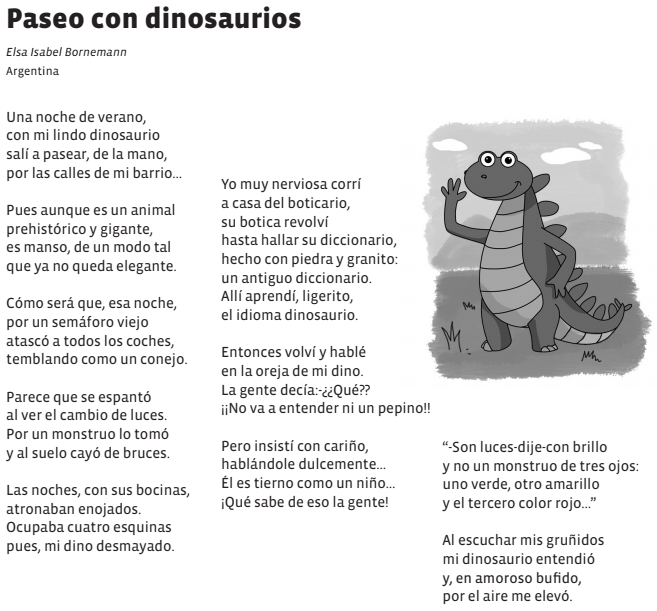 I.- Responde:1.- ¿Por qué el Dinosaurio cayó de bruces al suelo?____________________________________________________________________________________________________________________________________2.- ¿Cómo logró la niña que el dinosaurio despertará?
__________________________________________________________________________________________________________________________________3.- ¿Cómo es el dinosaurio del texto? Descríbelo ________________________________________________________________________________________________________________________________

________________________________________________________________4.-  ¿En qué crees tú que consiste el idioma del dinosaurio?____________________________________________________________________________________________________________________________5.- ¿Se podría tener un dinosaurio como mascota y salir a pasear con él? Fundamenta tu respuesta.__________________________________________________________________________________________________________________________________________________________________________________________6.- ¿Cuántos versos tiene  el poema? (total de líneas)______________________________________________________________7.- ¿Cuántas estrofas tiene el Poema?______________________________________________________________8.- Escribe tres de rimas del poema, así como lo muestra el ejemplo:Gigante – Elegante.    ____________________________________________________________________________________________________________________________________________________________________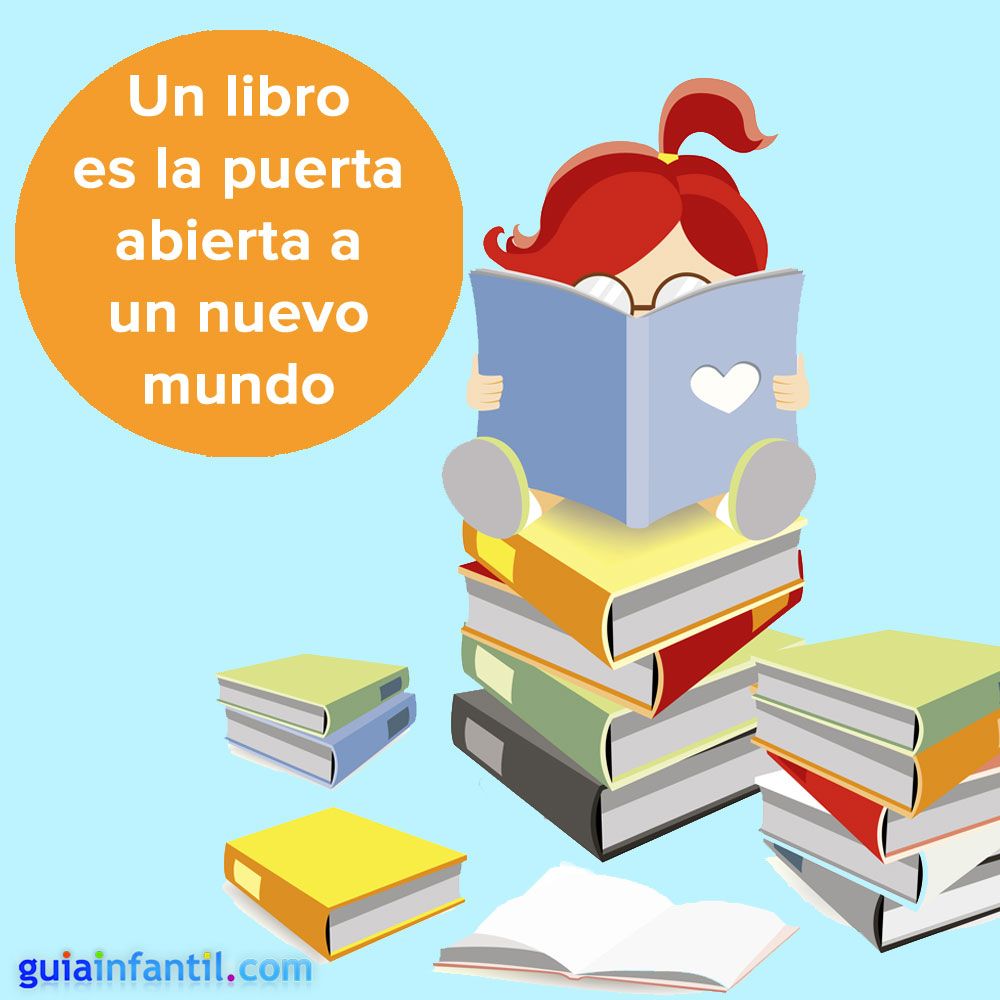 Objetivo de la clase: ¿Qué aprendí en la clase de hoy?:OA7  Desarrollar el gusto por la lectura, leyendo habitualmente diversos textos.OA3  Leer y familiarizarse con un amplio repertorio de literatura para aumentar su conocimiento del mundo y desarrollar su imaginación; por ejemplo: poemas, cuentos folclóricos y de autor, fábulas, leyendas, mitos, novelas, historietas, otros.OA 5 Comprender poemas adecuados al nivel e interpretar el lenguaje figurado presente en ellos.